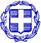  Ταχ. Δ/νση: Πλ. Ελευθερίας 1                                           Ταχ. Κώδικας: 73134                                                      Πληροφορίες: Δ. Κατσαβριάς Τηλέφωνο: 28213-40173 Email: prom@crete.gov.grΠΡΟΣΚΛΗΣΗ ΕΚΔΗΛΩΣΗΣ ΕΝΔΙΑΦΕΡΟΝΤΟΣΓια τη σύναψη δημόσιας σύμβασης με αντικείμενο την «Αλλαγή δικτυακού εξοπλισμού του Κεντρικού Κτιρίου της Π.Ε. Χανίων». Ο ΑΝΤΙΠΕΡΙΦΕΡΕΙΑΡΧΗΣ Π.Ε.ΧΑΝΙΩΝΈχοντας υπόψη:Τις διατάξεις:του Ν. 3852/2010 (ΦΕΚ 87 Α΄) «Νέα Αρχιτεκτονική της Αυτοδιοίκησης και της Αποκεντρωμένης Διοίκησης – Πρόγραμμα Καλλικράτης», όπως τροποποιήθηκε και ισχύει.την αριθμ. 1218/16-2-2021 (ΦΕΚ 762/Β΄/26-2-2021) απόφαση της Συντονίστριας           Αποκεντρωμένης Διοίκησης Κρήτης «Έγκριση τροποποίησης του Οργανισμού Εσωτερικής Υπηρεσίας της Περιφέρειας Κρήτης».του Ν. 4270/2014 (ΦΕΚ 143 Α΄) «Αρχές δημοσιονομικής διαχείρισης και εποπτείας, (ενσωμάτωση της Οδηγίας 2011/85/ΕΕ) - δημόσιο λογιστικό και άλλες διατάξεις», όπως τροποποιήθηκε και ισχύει.του N. 4412/2016 (ΦΕΚ 147 Α΄) «Δημόσιες Συμβάσεις Έργων, Προμηθειών και Υπηρεσιών (προσαρμογή στις οδηγίες 2014/24/ΕΕ και 2014/25/ΕΕ)», όπως τροποποιήθηκε και ισχύει.του Π.Δ. 80/2016 (ΦΕΚ 145 Α΄) «Ανάληψη υποχρεώσεων από τους Διατάκτες», όπως τροποποιήθηκε και ισχύει.του Ν.4623/2019 (ΦΕΚ 134 Α΄) «Ρυθμίσεις του Υπουργείου Εσωτερικών, διατάξεις για την ψηφιακή διακυβέρνηση, συνταξιοδοτικές ρυθμίσεις και άλλα επείγοντα ζητήματα», και ιδίως του άρθρου 5 παρ. 19, όπως έχουν τροποποιηθεί και ισχύουν: «Στις περιφέρειες, ως «αρμόδια υπηρεσία» κατά την έννοια της παραγράφου 2 του άρθρου 118 του ν. 4412/2016 (Α΄147) για ποσά έως είκοσι χιλιάδες (20.000) ευρώ, πλέον ΦΠΑ, νοείται ο Περιφερειάρχης.Την αρ. 242575/1-10-2019 απόφαση του Περιφερειάρχη «Μεταβίβαση και ανάθεση αρμοδιοτήτων στους Αντιπεριφερειάρχες Περιφέρειας Κρήτης» (3732 Β΄)Το με αρ. πρ. 1680/3-1-2023 (ΑΔΑΜ:23REQ012059532) Αίτημα του Τμήματος Πληροφορικής της Π.Ε. Χανίων.Την  αριθμ.: 1275/2023 (ΑΔΑΜ: 23REQ012155799 ) Απόφαση Ανάληψης Υποχρέωσης.Το με αρ. πρ. 83475/16-03-2023 έγγραφο του Τμήματος Πληροφορικής με τις τεχνικές προδιαγραφές για την «Αλλαγή δικτυακού εξοπλισμού του Κεντρικού Κτιρίου της Π.Ε. Χανίων».ΚΑΛΕΙΤην εταιρεία  «Computer Lab Solutions»   με Α.Φ.Μ. 800538489    – ΔΟΥ Ηρακλείου και έδρα στο Ηράκλειο, Λ. Κνωσσού και Φιλελλήνων 39Τ.Κ. 71307, να υποβάλλει έγγραφη και ενυπόγραφη προσφορά ανά είδος, σύμφωνα με το Παράρτημα Β΄, για την «Αλλαγή δικτυακού εξοπλισμού του Κεντρικού Κτιρίου της Π.Ε. Χανίων». Ο συνολικός προϋπολογισμός ανέρχεται στο ποσό των 37.200,00 € συμπεριλαμβανομένου του Φ.Π.Α. Η δαπάνη θα βαρύνει τον προϋπολογισμό έτους 2023 της Π.Ε. Χανίων στον Κ.Α.Ε. 02.03.072-00.1723.01.ΤΟΠΟΣ ΚΑΙ ΧΡΟΝΟΣ ΥΠΟΒΟΛΗΣ & ΑΞΙΟΛΟΓΗΣΗΣ ΠΡΟΣΦΟΡΩΝΟ ενδιαφερόμενος  δύναται να καταθέσει την προσφορά του ή να την αποστείλει ταχυδρομικά σε σφραγισμένο φάκελο ως τις   27/03/2023  ημέρα Δευτέρα και ώρα 10.00 π.μ. στο Τμήμα Γραμματείας της Δ/νσης Διοικητικού - Οικονομικού, στον 1ο όροφο του Κεντρικού Κτηρίου της Π.Ε. Χανίων, Πλατεία Ελευθερίας 1 Τ.Κ. 73134 Χανιά.Η προσφορά θα αποσφραγισθεί σε ανοικτή δημόσια συνεδρίαση, παρουσία του ενδιαφερόμενου, εφόσον το επιθυμεί, στις 27/03/2023  ημέρα Δευτέρα και ώρα 10.30π.μ Η αξιολόγηση της προσφοράς θα γίνει από το Τμήμα Προμηθειών, Προσόδων & Περιουσίας, 1ος όροφος, Γραφείο 2, της Δ/νσης Διοικητικού-Οικονομικού της Π.Ε. Χανίων.Προσφορά που κατατίθεται μετά την παραπάνω ημερομηνία & ώρα, είναι εκπρόθεσμη και επιστρέφεται χωρίς να αποσφραγιστεί. Η παρούσα Πρόσκληση θα αναρτηθεί στην ιστοσελίδα της Περιφέρειας Κρήτης www.crete.gov.gr, στο πρόγραμμα ΔΙΑΥΓΕΙΑ, στο ΚΗΜΔΗΣ.                                                       Ο ΑΝΤΙΠΕΡΙΦΕΡΕΙΑΡΧΗΣ ΧΑΝΙΩΝ                                                           ΝΙΚΟΛΑΟΣ ΚΑΛΟΓΕΡΗΣΠΑΡΑΡΤΗΜΑ Α' - ΓΕΝΙΚΟΙ ΟΡΟΙΑΝΤΙΚΕΙΜΕΝΟ ΤΗΣ ΠΡΟΣΚΛΗΣΗΣΑντικείμενο της παρούσας πρόσκλησης είναι η «Αλλαγή δικτυακού εξοπλισμού του Κεντρικού Κτιρίου της Π.Ε. Χανίων».Η τεχνική Έκθεση, περιγράφεται αναλυτικά στο ΠΑΡΑΡΤΗΜΑ Β΄ της παρούσας πρόσκλησης το οποίο αποτελεί αναπόσπαστο μέρος αυτής.1.2 Αντιπροσφορές δεν γίνονται δεκτές και θα απορρίπτονται ως απαράδεκτες.1.3 Η υποβολή προσφοράς αποτελεί τεκμήριο ότι ο προσφέρων έχει λάβει πλήρη γνώση και αποδέχεται τους γενικούς όρους, καθώς και τις τεχνικές προδιαγραφές της παρούσας  πρόσκλησης.                                                                                                                       ΚΑΤΑΡΤΙΣΗ ΚΑΙ ΥΠΟΒΟΛΗ ΠΡΟΣΦΟΡΑΣΗ προσφορά κατατίθεται σε σφραγισμένο φάκελο που αποστέλλεται με ευθύνη του προσφέροντα όσον αφορά στην έγκαιρη παράδοσή τους, στο Τμήμα Γραμματείας της Δ/νσης Οικονομικού της Περιφερειακής Ενότητας Χανίων – Πλατεία Ελευθερίας 1 ΤΚ. 73100 έως 27/03/2023  ημέρα Δευτέρα και ώρα 10.00 π.μ.Αμέσως μετά τη λήξη του χρόνου υποβολής των προσφορών θα διενεργηθεί η αποσφράγιση και η αξιολόγηση.Ο φάκελος πρέπει να είναι κλειστός και απαραίτητα να φέρει την επωνυμία και τη διεύθυνση του υποψήφιου Αναδόχου (οδός, αριθμός, πόλη, ΤΚ, τηλέφωνα, e-mail) καθώς επίσης και την ένδειξη: ΦΑΚΕΛΟΣ ΠΡΟΣΦΟΡΑΣ ΓΙΑ ΤΗΝ ΕΠΙΛΟΓΗ ΑΝΑΔΟΧΟΥΓια την «Αλλαγή δικτυακού εξοπλισμού του Κεντρικού Κτιρίου της Π.Ε. Χανίων». Ονοματεπώνυμο / Επωνυμία υποψηφίου:……………………………………Στοιχεία νόμιμου εκπροσώπου:………………………………………Στοιχεία επικοινωνίας (διεύθυνση, τηλέφωνο, e-mail):………………………………………..    Ο φάκελος της προσφοράς θα πρέπει να περιέχει:Υπεύθυνη δήλωση υπογεγραμμένη από το νόμιμο εκπρόσωπο (σε περίπτωση νομικού προσώπου) στην οποία θα δηλώνεται ότι: «δεν συντρέχουν οι λόγοι αποκλεισμού της παρ. 1 του άρθρου 73 του ν.4412/2016 για το σύνολο των φυσικών προσώπων που είναι μέλη διοικητικού, διευθυντικού ή εποπτικού οργάνου του ή έχουν εξουσία εκπροσώπησης, λήψης αποφάσεων ή ελέγχου στον οικονομικού φορέα».Σε περίπτωση που ο προσφέρων είναι φυσικό πρόσωπο, θα δηλώνεται ότι «δεν συντρέχουν στο πρόσωπό μου οι λόγοι αποκλεισμού της παρ. 1 του άρθρου 73 του ν.4412/2016».Υπεύθυνη δήλωση της παρ. 4 του άρθρου 8 του ν. 1599/1986 στην οποία να δηλώνεται ότι το αντικείμενο των δραστηριοτήτων της επιχείρησης είναι συναφές με το αντικείμενο της πρόκλησης.Φορολογική ενημερότητα σε ισχύΑσφαλιστική ενημερότητα για κύρια και επικουρική ασφάλιση σε ισχύΠιστοποιητικό / βεβαίωση του οικείου επιμελητηρίου ή άλλου αρμόδιου επαγγελματικού μητρώου που να έχει εκδοθεί το αργότερο έως τριάντα (30) εργάσιμες ημέρες πριν από την υποβολή του, από το οποίο να προκύπτει η εγγραφή σε αυτό καθώς και το ειδικό επάγγελμα.Στις περιπτώσεις που ο προσφέρων είναι νομικό πρόσωπο, υποβάλλονται τα κατά περίπτωση νομιμοποιητικά έγγραφα σύστασης και νόμιμης εκπροσώπησης. Εφόσον η νόμιμη σύσταση, μεταβολές και εκπροσώπηση, προκύπτει από πιστοποιητικό αρμόδιας αρχής (π.χ. ΓΕΜΗ) αρκεί η υποβολή αυτού, εφόσον έχει εκδοθεί το αργότερο έως τριάντα (30) εργάσιμες ημέρες πριν την υποβολή του.Στην περίπτωση φυσικού προσώπου, υποβάλλεται βεβαίωση έναρξης επιτηδεύματος από την αρμόδια Οικονομική Αρχή (Δ.Ο.Υ) και τις μεταβολές.Η τεχνική προσφορά θα πρέπει να καλύπτει όλες τις απαιτήσεις και τις προδιαγραφές που έχουν τεθεί από την Αναθέτουσα Αρχή στο Παράρτημα Β΄ της παρούσης. Την οικονομική προσφορά η οποία υποβάλλεται συμπληρώνοντας το υπόδειγμα του Παραρτήματος Γ΄.Η υποβαλλόμενη προσφορά, ισχύει και δεσμεύει την συμμετέχουσα έως την λήξη της σύμβασης, από την επομένη της καταληκτικής ημερομηνίας υποβολής προσφοράς. Περίπτωση προσφοράς που παρουσιάζει επιφύλαξη ή τροποποίηση σε οποιοδήποτε όρο της παρούσας απορρίπτεται. Ειδικά ορίζεται ότι προσφορά που δεν καλύπτει τις υποχρεωτικές απαιτήσεις, απορρίπτεται ως απαράδεκτη. Η προσφορά πρέπει να είναι δακτυλογραφημένη και να μην έχει ξύσματα, σβησίματα, προσθήκες, διορθώσεις. Αν υπάρχει στην προσφορά οποιαδήποτε διόρθωση, αυτή πρέπει να είναι καθαρογραμμένη και υπογεγραμμένη από τον υποψήφιο ή το νόμιμο εκπρόσωπό του, η δε υπηρεσία που διενεργεί την αξιολόγηση προσφορών πρέπει κατά τον έλεγχο να καθαρογράψει τυχόν διορθώσεις, να τις μονογράψει και να τις σφραγίσει. Η συμμετέχουσα εταιρεία δεν έχει δικαίωμα να αποσύρει την προσφορά της ή μέρος αυτής μετά την κατάθεσή της.ΟΙΚΟΝΟΜΙΚΗ ΠΡΟΣΦΟΡΑΤα ΟΙΚΟΝΟΜΙΚΑ ΣΤΟΙΧΕΙΑ της προσφοράς τοποθετούνται, επί ποινή αποκλεισμού, σε χωριστό σφραγισμένο φάκελο, μέσα στον κυρίως φάκελο, με την ένδειξη «ΟΙΚΟΝΟΜΙΚΗ ΠΡΟΣΦΟΡΑ». Η τιμή προσφοράς θα καθοριστεί σύμφωνα με τον εγκεκριμένο προϋπολογισμό.  Προσφορά που δεν είναι σύμφωνη με τα παραπάνω απορρίπτεται. Η τιμή της προσφοράς, θα εκφράζεται σε (€). Στη τιμή θα περιλαμβάνονται οι τυχόν υπέρ τρίτων κρατήσεις, ως και κάθε άλλη επιβάρυνση. Η τιμή της προσφοράς δεν υπόκειται σε μεταβολή κατά τη διάρκεια ισχύος της προσφοράς.ΔΙΑΡΚΕΙΑ ΣΥΜΒΑΣΗΣ - ΤΟΠΟΣ ΚΑΙ ΧΡΟΝΟΣ ΠΑΡΑΔΟΣΗΣΗ διάρκεια της σύμβασης για την «Αλλαγή δικτυακού εξοπλισμού του Κεντρικού Κτιρίου της Π.Ε. Χανίων», θα ισχύει για δύο μήνες από την υπογραφή της σύμβασης.Τα προς προμήθεια είδη θα παραδοθούν και θα τοποθετηθούν στον χώρο που θα υποδείξει η Αναθέτουσα Αρχή.  Επισημαίνεται ότι, το φυσικό και οικονομικό αντικείμενο της σύμβασης δεν πρέπει να μεταβάλλεται ουσιωδώς κατά τη διάρκεια εκτέλεσής της, κατά τα οριζόμενα στην παρ. 4 του άρθρο 132 του Ν.4412/2016. Δυνατότητα μεταβολής υφίσταται, μόνο υπό τις προϋποθέσεις του άρθρου 132 του Ν.4412/2016.Κατά τα λοιπά ισχύουν τα προβλεπόμενα στα άρθρα 221, 217 του Ν. 4412/2016.ΚΡΑΤΗΣΕΙΣ – ΠΛΗΡΩΜΗΗ πληρωμή θα γίνεται τμηματικά μετά την παράδοση και τοποθέτηση των ειδών και με την εξόφληση του 100% της αξίας του τιμολογίου που θα εκδίδει και κατόπιν προσκομίσεως των νόμιμων παραστατικών που προβλέπονται από τις διατάξεις του Ν.4412/2016 Τα δικαιολογητικά που απαιτούνται είναι τα παρακάτω: α) Πρωτόκολλο παράδοσης-παραλαβής το οποίο συντάσσεται από την αρμόδια Επιτροπή παραλαβής ειδών & εργασιών των Δ/νσεων της Π.Ε.Χ. σύμφωνα με την αρ. 1837/2022 (ΑΔΑ:6ΧΚΞ7ΛΚ-ΜΝΔ) απόφαση της Οικονομικής Επιτροπής της Περιφέρειας Κρήτης για το έτος 2023.β) Τιμολόγιο του Αναδόχου. γ) Επικαιροποιημένη φορολογική και Ασφαλιστική ενημερότητα σύμφωνα με τις κείμενες διατάξεις. δ) Επικαιροποιημένο ποινικό μητρώο.Πέραν των ανωτέρω δικαιολογητικών οι αρμόδιες υπηρεσίες που διενεργούν τον έλεγχο και την πληρωμή, μπορούν να ζητήσουν και οποιοδήποτε άλλο δικαιολογητικό, εφόσον προβλέπεται στην κείμενη νομοθεσία ή στα έγγραφα της σύμβασης. Τον Ανάδοχο θα βαρύνουν: Α) Οι ακόλουθες νόμιμες κρατήσεις επί της καθαρής αξίας της συμβατικής τιμής, - 0,10% υπέρ της Ενιαίας Ανεξάρτητης Αρχής Δημοσίων Συμβάσεων, επί της ανωτέρω κράτησης παρακρατείται Χαρτόσημο 3% και ΟΓΑ χαρτοσήμου 20%. Β) Παρακράτηση φόρου εισοδήματος (4% για προμήθειες και 8% για παροχή υπηρεσιών) γίνεται όπως προβλέπεται από το άρθρο 64 του Ν. 4172/2013, για τις υπηρεσίες στα πλαίσια της παρούσης που θα παρέχει ο Ανάδοχος. ΠΑΡΑΡΤΗΜΑ Β’ΤΕΧΝΙΚΗ ΕΚΘΕΣΗ  ΤΕΧΝΙΚΕΣ ΠΡΟΔΙΑΓΡΑΦΕΣ  -ΠΙΝΑΚΕΣ ΣΥΜΜΟΡΦΩΣΗΣ ΠΑΡΑΡΤΗΜΑ Γ΄ΥΠΟΔΕΙΓΜΑ ΟΙΚΟΝΟΜΙΚΗΣ ΠΡΟΣΦΟΡΑΣΟ (υποψήφιος Ανάδοχος)………………….………………………………………………………………... με έδρα  ………………………………………. οδός …….…………………………… αριθμός ………… Τ.Κ. ……………..   τηλ. ……………………. φαξ ………………., αφού έλαβα γνώση της αρ. πρωτ. ………………. πρόσκλησης για την «Αλλαγή δικτυακού εξοπλισμού του Κεντρικού Κτιρίου της Π.Ε. Χανίων», υποβάλλω την παρούσα προσφορά και δηλώνω ότι αποδέχομαι πλήρως και χωρίς επιφύλαξη όλους τους όρους της πρόσκλησης και αναλαμβάνω την εκτέλεση της στην κάτωθι τιμή: FIREWALLFIREWALLFIREWALLFIREWALLΠΡΟΔΙΑΓΡΑΦΗΑΠΑΙΤΗΣΗΑΠΑΝΤΗΣΗΠΑΡΑΠΟΜΠΗΑριθμός Μονάδων1Να αναφερθεί το μοντέλο και ο κατασκευαστήςΝαιIPS Throughput≥ 	1.2 GbpsThreat Protection Throughput≥ 750 MbpsFirewall Throughput (1518 / 512 / 64 byte UDP packets)ΝΑΙFirewall Latency (64-byte UDP packets)≥  3.00μsConcurrentSessions (TCP)≥  1.25 MillionFirewallPolicies≥ 4000IPsec VPN Throughput (512 byte)1≥ 6.0 GbpsClient-to-Gateway IPsec VPN Tunnels≥ 2500SSL-VPN Throughput≥ 850 MbpsConcurrent SSL-VPN Users (Recommended Maximum, Tunnel Mode)≥ 180E RJ45/SFP Shared Media Pairs≥ 2GE RJ45 Internal Ports≥ 5GE RJ45 FortiLink Ports (Default)≥ 2Console (RJ45)≥  1TrustedPlatformModule (TPM)NAIBluetoothNAITρία χρόνια συνδρομή υποστήριξης για το παραπάνω, απευθείας από τον κατασκευαστήΝΑΙROUTERROUTERROUTERROUTERΠΡΟΔΙΑΓΡΑΦΗΑΠΑΙΤΗΣΗΑΠΑΝΤΗΣΗΠΑΡΑΠΟΜΠΗΑριθμός Μονάδων1Να αναφερθεί το μοντέλο και ο κατασκευαστήςΝαιCPUΙσοδύναμο με AL32400CPU corecount≥  4CPU nominalfrequency≥  1.5GHzSize of RAM≥  3 GBStoragesize≥  64MBStoragetypeNAND10/100/1000 Ethernetports≥  1SFP+ ports≥  10Number of 25G SFP28 ports≥  2Serial portRJ45CPU temperaturemonitorYesPCB temperaturemonitorYesVoltageMonitorYesCertificationCE, ROHSEγγύησηΤουλάχιστον  ένα έτοςPOE SWITCHPOE SWITCHPOE SWITCHPOE SWITCHΠΡΟΔΙΑΓΡΑΦΗΑΠΑΙΤΗΣΗΑΠΑΝΤΗΣΗΠΑΡΑΠΟΜΠΗΑριθμός Μονάδων8Να αναφερθεί μοντέλο και κατασκευαστήςΝαιArchitectureMIPSBECPUΙσοδύναμο με QCA9531Licenselevel≥ 4OperatingSystemRouterOSSize of RAM≥  32MBStoragesize≥  16 MBPoE-outportsEther1-Ether48Number of AC inputs1PoEoutΤουλάχιστον 802.3af/atMax out per port output (input < 30 V)1000 mA10/100 Ethernetports≥  110/100/1000 Ethernetports≥  48SFP+ ports≥  4Number of 40G QSFP+ ports≥  2Serial portRJ45CPU temperaturemonitorYesCurrentMonitorYesCertificationCE, EAC, ROHSΕγγύηση≥  12μήνεςSWITCHSWITCHSWITCHSWITCHSWITCHΠΡΟΔΙΑΓΡΑΦΗΑΠΑΙΤΗΣΗΑΠΑΙΤΗΣΗΑΠΑΝΤΗΣΗΠΑΡΑΠΟΜΠΗΑριθμός Μονάδων6Να αναφερθεί το μοντέλο και ο κατασκευαστήςΝαιArchitectureMIPSBECPUΙσοδύναμο με QCA9531CPU corecount≥ 1Licenselevel5OperatingSystemRouterOSSize of RAM≥  32 MBStoragesize≥  16 MBNumber of AC inputs210/100/1000 Ethernetports1EthernetComboports≥  48SFP+ ports≥  4Number of 40G QSFP+ ports2Serial portRJ45CPU temperaturemonitorYesCertificationCE, EAC, ROHSΕγγύηση≥  12 μήνες5. ADAPTOR5. ADAPTOR5. ADAPTOR5. ADAPTORΠΡΟΔΙΑΓΡΑΦΗΑΠΑΙΤΗΣΗΑΠΑΝΤΗΣΗΠΑΡΑΠΟΜΠΗΑριθμός Μονάδων4Να είναι του ίδιου κατασκευαστή με τα Router / Switch. Να αναφερθεί ΝαιAdaptorΝα αναφερθείDataRate≥  1.00GbpsDistance≥90mConnectorRJ45Εγγύηση≥  12 μήνες6. MODULE - ADAPTOR (2 X LC CONNECTOR)6. MODULE - ADAPTOR (2 X LC CONNECTOR)6. MODULE - ADAPTOR (2 X LC CONNECTOR)6. MODULE - ADAPTOR (2 X LC CONNECTOR)ΠΡΟΔΙΑΓΡΑΦΗΑΠΑΙΤΗΣΗΑΠΑΝΤΗΣΗΠΑΡΑΠΟΜΠΗΑριθμός Μονάδων28Να αναφερθεί μοντέλο και κατασκευαστήςΝαιConnectors2x LCFormatSFP+Transmissionspeed≥  10 GbpsDistance≥ 300mTransfertype2-fiber7. QSFP+ Cable7. QSFP+ Cable7. QSFP+ Cable7. QSFP+ CableΠΡΟΔΙΑΓΡΑΦΗΑΠΑΙΤΗΣΗΑΠΑΝΤΗΣΗΠΑΡΑΠΟΜΠΗΑριθμός Μονάδων4Να αναφερθεί μοντέλο και κατασκευαστήςNAIConnectorQSFP+ to QSFP+Minimumbendradius≥30mmCablelength≥1mDataRate≥40GbpsFIBER OPTICFIBER OPTICFIBER OPTICFIBER OPTICΠΡΟΔΙΑΓΡΑΦΗΑΠΑΙΤΗΣΗΑΠΑΝΤΗΣΗΠΑΡΑΠΟΜΠΗΑριθμός Μονάδων12Να αναφερθεί μοντέλο και κατασκευαστήςNAIConnectorsLC - LCNumber of fibers2FibertypeMultiModePolishingtypeUPCLength≥2mNAS SERVERNAS SERVERNAS SERVERNAS SERVERΠΡΟΔΙΑΓΡΑΦΗΑΠΑΙΤΗΣΗΑΠΑΝΤΗΣΗΠΑΡΑΠΟΜΠΗΑριθμός Μονάδων1Να αναφερθεί μοντέλο και κατασκευαστήςΝαιCPUΙσοδύναμο με AMD Ryzen V1500BCPU Architecture64-bitSystem Memory Pre-installed≥  2 GB DDR4 Total Memory Slots≥  2Maximum Memory Capacity≥  32 GB (16 GB x 2)DriveBays≥  4Maximum Drive Bays with Expansion Unit≥  8 USB 3.2 Gen 1 Port≥  2PCIeExpansion1 x Gen3 x8 slot (x4 link)Internal DrivesBtrfs, EXT4Form Factor (RU)1UNoiseLevelΜικρότερο από 40dB(A)Εγγύηση NAS≥  3 χρόνιαΝα συνοδεύεται από rails του ίδιου κατασκευαστήΝαι ΔΙΣΚΟΙ NAS ΔΙΣΚΟΙ NAS ΔΙΣΚΟΙ NAS ΔΙΣΚΟΙ NASΑριθμός Μονάδων8Η συσκευή NAS, να συνοδεύεται από HDD, χωρητικότητας 16GB ο καθένας, του ίδιου κατασκευαστή με το σύστημα NASNAI, ≥  8 X 16GBΧαρακτηριστικά δίσκων NAS16TB, SATA3, 7200rpm, 512MB Cache Εγγύηση δίσκων NAS≥  5 χρόνιαUPS 40KVAUPS 40KVAUPS 40KVAUPS 40KVAUPS 40KVAUPS 40KVAΠΡΟΔΙΑΓΡΑΦΗΠΡΟΔΙΑΓΡΑΦΗΠΡΟΔΙΑΓΡΑΦΗΑΠΑΙΤΗΣΗΑΠΑΝΤΗΣΗΠΑΡΑΠΟΜΠΗΑριθμός ΜονάδωνΑριθμός ΜονάδωνΑριθμός Μονάδων1Να αναφερθεί μοντέλο και κατασκευαστήΝα αναφερθεί μοντέλο και κατασκευαστήΝα αναφερθεί μοντέλο και κατασκευαστήΝΑΙΦΑΣΕΙΣΦΑΣΕΙΣΦΑΣΕΙΣΤριφασική είσοδος/τριφασική έξοδοςΙΣΧΥΣ*ΙΣΧΥΣ*ΙΣΧΥΣ*≥ 40ΚVA/40ΚWΕΙΣΟΔΟΣΕΙΣΟΔΟΣΕΙΣΟΔΟΣΕΙΣΟΔΟΣΟνομαστική ΤάσηΟνομαστική ΤάσηΟνομαστική Τάση380/400/415 VAC (3ph+N)Εύρος ΣυχνότηταςΕύρος ΣυχνότηταςΕύρος Συχνότητας40 ~ 70 HzΣυντελεστής ΙσχύοςΣυντελεστής ΙσχύοςΣυντελεστής Ισχύος≥0.99 @ Ονομαστική Τάση (100% φορτίο)ΈΞΟΔΟΣΈΞΟΔΟΣΈΞΟΔΟΣΈΞΟΔΟΣΤάση ΕξόδουΤάση ΕξόδουΤάση Εξόδου380/400/415 VAC (3ph+N)Σταθεροποίηση τάσης AC (Batt.Mode)Σταθεροποίηση τάσης AC (Batt.Mode)Σταθεροποίηση τάσης AC (Batt.Mode)±1%Εύρος συχνότητας σε συγχρονισμόΕύρος συχνότητας σε συγχρονισμόΕύρος συχνότητας σε συγχρονισμό46~54 Hz ή/και 56~64 HzΣυντελεστής κορυφήςΣυντελεστής κορυφήςΣυντελεστής κορυφής3:1 (max)ΠαραμόρφωσηΠαραμόρφωσηΠαραμόρφωση≤1% THD(γραμμικό φορτίο)ΠαραμόρφωσηΠαραμόρφωσηΠαραμόρφωση≤3% THD (μη γραμμικό φορτίο)Χρόνος μεταγωγήςΧρόνος μεταγωγήςΑC Mode to Batt. ModeΜηδένΧρόνος μεταγωγήςΧρόνος μεταγωγήςInvertertoBypassΜηδένΚυματομορφή (BattMode),Κυματομορφή (BattMode),Κυματομορφή (BattMode),Καθαρή ημιτονικήκυματομορφήΔυνατότητα υπερφόρτωσηςΔυνατότητα υπερφόρτωσηςΔυνατότητα υπερφόρτωσης100-110% για 50 min, 111-125% για 9min, 126-150% για 1 min,BYPASSBYPASSBYPASSBYPASSΟνομαστική ΤάσηΟνομαστική ΤάσηΟνομαστική Τάση380/400/415 VAC (3ph+N)Εύρος ΤάσηςΕύρος ΤάσηςΕύρος Τάσης-30% ~ 20% (διαμορφώσιμη)Δυνατότητα υπερφόρτωσηςΔυνατότητα υπερφόρτωσηςΔυνατότητα υπερφόρτωσης>130% 1 min (default)Συνεχή λειτουργία μέχρι την ενεργοποίηση ασφάλειας (προαιρετικό)ΑΠΟΔΟΣΗΑΠΟΔΟΣΗΑΠΟΔΟΣΗΑΠΟΔΟΣΗAC ModeAC ModeAC Mode≥95%ECO modeECO modeECO mode≥99%BatterymodeBatterymodeBatterymode≥95%ΣΥΣΣΩΡΕΥΤΕΣΣΥΣΣΩΡΕΥΤΕΣΣΥΣΣΩΡΕΥΤΕΣΣΥΣΣΩΡΕΥΤΕΣStandard ModelΤύποςΤύπος12V / 9 AhStandard ModelΑριθμόςΑριθμός(16+16) PCS x 2 stringsStandard ModelΤυπικός χρόνος επαναφόρτισηςΤυπικός χρόνος επαναφόρτισης9 hours για την ανάκτηση του 90% της χωρητικότηταςStandard ModelΡεύμα φόρτισηςΡεύμα φόρτισης1 A ~ 16A (διαμορφώσιμο)Standard ModelΤάση φόρτισηςΤάση φόρτισης±218 VDC ± 10%Long-run ModelΤύποςΤύποςΕξαρτάται την εφαρμογήLong-run ModelΑριθμόςΑριθμός±16 pcs ~ ±20 pcs (διαμορφώσιμο)Long-run ModelΡεύμα φόρτισης (max)Ρεύμα φόρτισης (max)1 A ~ 16A (διαμορφώσιμο)Long-run ModelΤάση φόρτισηςΤάση φόρτισης±13.65 x N (N=16~20)ΠΕΡΙΒΑΛΛΟΝΠΕΡΙΒΑΛΛΟΝΠΕΡΙΒΑΛΛΟΝΠΕΡΙΒΑΛΛΟΝΠΕΡΙΒΑΛΛΟΝΠΕΡΙΒΑΛΛΟΝΘερμοκρασίαΘερμοκρασίαΘερμοκρασία0-40°CΥγρασίαΥγρασίαΥγρασία<95% χωρίς συμπύκνωσηΕπίπεδο θορύβουΕπίπεδο θορύβουΕπίπεδο θορύβου<63 dBA @ 1 meterSmart RS-232 / USBSmart RS-232 / USBSmart RS-232 / USBΥποστηρίζει Windows 2000/2003/XP/Vista/2008,Windows 7/8/10, Linux και MACSNMPSNMPSNMPΔιαχείριση από SNMP manager και webbrowser (προαιρετικά)ΑΝΙΧΝΕΥΤΗΣ ΚΑΛΩΔΙΩΝΠΡΟΔΙΑΓΡΑΦΗΑΠΑΙΤΗΣΗΑΠΑΝΤΗΣΗΠΑΡΑΠΟΜΠΗΑριθμός Μονάδων1Να αναφερθεί μοντέλο και κατασκευαστήΝΑΙΔιεπαφή χρήστηΟ διακόπτης ολίσθησης επιλέγει τη λειτουργία συνεχές ή τη λειτουργία τόνουΣυχνότητα≥1000 HznominalΕναλλασσόμενη Συχνότητα1000/1500 HznominalΙσχύς εξόδου σε λειτουργία τόνου8 dbmσε 600 ohmsΠηγή ισχύος≥9V alkalineA/AΕίδοςΜάρκα-ΜοντέλοΤεμ.Τιμή μονάδας χωρίς ΦΠΑΤελική τιμή χωρίς ΦΠΑ1Firewall1Firewall Συνδρομή  3 χρόνια2Router13PoE Switch84Switch65Adaptor46MODULE - ADAPTOR (2 X LC CONNECTOR)287QSFP+ Cable48Fiber Optic129NAS Server110Δίσκοι NAS811UPS 40KVA112Ανιχνευτής Καλωδίων1ΣΥΝΟΛΟ ΧΩΡΙΣ ΦΠΑΦΠΑ 24%ΓΕΝΙΚΟ ΣΥΝΟΛΟΗμερομηνία: …………………….Για τον υποψήφιο ανάδοχοΣφραγίδα/ Υπογραφή(Ονοματεπώνυμο Εκπροσώπου)